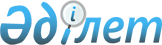 Қазақстан Республикасы Статистика жөніндегі агенттігінің 1999 жылға арналған статистикалық және ұйымдастыру жұмыстарының жоспарын бекіту туралы
					
			Күшін жойған
			
			
		
					Қазақстан Республикасы Үкіметінің Қаулысы 1999 жылғы 20 мамыр N 595. Күші жойылды - Қазақстан Республикасы Үкіметінің 2010 жылғы 29 қаңтардағы № 37 Қаулысымен.      Ескерту. Күші жойылды - ҚР Үкіметінің 2010.01.29 № 37 Қаулысымен.      Қазақстанның мемлекеттік статистикасын халықаралық ережелер мен стандарттардың талаптарын ескере отырып одан әрі реформалау мақсатында Қазақстан Республикасының Үкіметі қаулы етеді: 

      1. Қоса беріліп отырған Қазақстан Республикасы Статистика жөніндегі агенттігінің 1999 жылға арналған статистикалық және ұйымдастыру жұмыстарының жоспары бекітілсін. 

      2. Қазақстан Республикасының Қаржы министрлігі "Республиканың әлеуметтік-экономикалық жағдайы туралы деректердің ақпараттық-статистикалық базаларын жасау" туралы мемлекеттік тапсырыстың бағдарламасы бойынша Қазақстан Республикасы Статистика жөніндегі 

агенттігінің 1999 жылға арналған статистикалық және ұйымдастыру жұмыстарының жоспарын іске асыру үшін республикалық бюджетте көзделген қаражаттың уақтылы бөлінуін қамтамасыз етсін. 3. Осы қаулы қол қойылған күнінен бастап күшіне енеді. Қазақстан Республикасының Премьер-Министрі Қазақстан Республикасы Үкіметінің 1999 жылғы 20 мамырдың N 595 қаулысымен бекітілген Қазақстан Республикасы Статистика жөніндегі агенттігінің 1999 жылға арналған статистикалық және ұйымдастыру жұмыстарының жоспары ________________________________________________________________________ | | Статистикалық жұмыстардың атауы | Кезеңділігі | |__|_____________________________________________________|_______________| | 1| 2 | 3 | |__|_____________________________________________________|_______________| Ұлттық есепшілік статистикасы, кәсіпорындар мен ұйымдардың салааралық балансы мен қаржы қызметі 1 Жедел деректер бойынша жалпы ішкі өнім (ЖІӨ) ағым. тоқсандық дағы және тұрақты бағалармен 2 Есепті ақпарат негізінде ЖІӨ өндірістік әдіспен тоқсандық ағымдағы және тұрақты бағалармен 3 1998 жылғы есепті ақпарат негізінде ЖІӨ өндірістік жылдық әдіспен ағымдағы және тұрақты бағалармен 4 Есепті деректер негізінде ЖІӨ түпкі пайдалану әдісімен тоқсандық ағымдағы және тұрақты бағалармен жылдық 5 1998 жыл үшін табыс әдісімен ЖІӨ жылдық 6 1997 жылғы ішкі экономика (қаржыдан басқа) жылдық ұлттық шоттар (түпкілікті) және 1998 жылғы нақтыланған есеп 4* -- бұл бағандағы қысқарған сөздердің толық атауы жоспардың соңында берілген 7 1998 жылғы қаржы шотының эксперименттік жылдық есебі 8 Қазақстан Республикасының 1998 жылғы жылдық ұлттық байлығы 9 Кәсіпорындардың (ұйымдардың) өндірістік-қаржы тоқсандық қызметінің негізгі көрсеткіштері жылдық 10 Басқаруға сеніп тапсырылған кәсіпорындар мен тоқсандық ұйымдардың өндірістік-қаржы қызметінің негізгі жылдық көрсеткіштері 11 Бағалы қағаздар шығару, орналастыру және тоқсандық айналымы жылдық 12 Залалмен жұмыс істейтін кәсіпорындар тізбесі жарты жылдық жылдық 13 Негізгі құралдар мен материалдық емес активтердің жылдық нақты бар болуы және қозғалысы 14 Бастапқы (ағымдағы) құны бойынша негізгі жылдық қорлардың балансы 15 Негізгі қорлардың баланс құны бойынша жылдық балансы (тозығы жеткенін шығарып тастағанда) 16 Өнімді (тауар, қызмет) өндіру мен сату тоқсандық шығындары 17 Табиғи монополияны кәсіпорындарының өнімін тоқсандық (тауар, қызмет) өндіру мен сату шығындары 18 Басқаруға сеніп тапсырылған кәсіпорындардың жылдық өнімін (тауар, қызмет) өндіру мен сату тоқсандық шығындары 19 ҮЕЖ САБ-ының қысқа сызбасы бойынша 1998 жылдық жылғы өнім (жұмыс, қызмет) өндіру мен пайдаланудың салааралық балансы таблицаның жалғасы ________________________________________________________________________ | Топтастыру түрлері | Пайдаланушылар | Ұсыну нысаны | | (жіктегіштер бойынша, | статақпарат ұсынудың | | | басқа) | мерзімі | | |_________________________|________________________|_____________________| | 4* | 5 | 6 | |_________________________|________________________|_____________________| ЭҚЖЖ 10 қаңтар экспресс-ақпарат 10 мамыр 10 тамыз 10 қараша ЭҚЖЖ, МНЖ, 30 маусым экспресс-ақпарат ӘАОБЖ 30 қыркүйек 30 қазан 27 желтоқсан ЭҚЖЖ, МНЖ, 16 қыркүйек экспресс-ақпарат ӘАОБЖ 21 қазан 18 қараша статбюллетень экономика 30 маусым экспресс-ақпарат секторлары 30 қыркүйек бойынша 27 желтоқсан экономика 25 қазан экспресс-ақпарат секторлары бойынша ЭҚЖЖ, экономика 20 желтоқсан статбюллетень секторлары бойынша экономика 20 желтоқсан экспресс-ақпарат секторлары бойынша экономика 25 қараша экспресс-ақпарат секторлары бойынша ӘАОБЖ, ЭҚЖЖ 74-күні статбюллетень 27 мамыр ӘАОБЖ, ЭҚЖЖ 77-күні статбюллетень 30 мамыр ӘАОБЖ, ЭҚЖЖ 60-күні статбюллетень 20 сәуір ӘАОБЖ, ЭҚЖЖ 80-күні статбюллетень 15 маусым ӘАОБЖ, ЭҚЖЖ, 18 маусым статбюллетень МНЖ, КМЖ, ҰҚНЖ, қор түрлері бойынша 31 мамыр ӘАОБЖ, ЭҚЖЖ, 1 шілде статбюллетень қор түрлері бойынша ҰҚНЖ, МНЖ ӘАОБЖ, ЭҚЖЖ, 1 шілде статбюллетень қор түрлері бойынша ӘАОБЖ, ЭҚЖЖ, 28 мамыр статбюллетень МНЖ, КМЖ, 8 маусым ҰҚНЖ 7 қыркүйек 7 желтоқсан ӘАОБЖ, ЭҚЖЖ 31 мамыр статбюллетень 9 маусым 8 қыркүйек 9 желтоқсан ӘАОБЖ, ЭҚЖЖ 30 мамыр статбюллетень 77-күні ЭҚЖЖ 1 желтоқсан статбюллетень таблицаның жалғасы ________________________________________________________________________ | | Статистикалық жұмыстардың атауы | Кезеңділігі | |__|_____________________________________________________|_______________| | 1| 2 | 3 | |__|_____________________________________________________|_______________| Ауыл, орман және балық шаруашылығы статистикасы 1 1999 жылғы ауыл шаруашылығы дақылдарын жылына жинау туралы: 1 рет (1 қарашада) а) барлық жерлерден (жедел) жылына 1 рет (1 қарашада) б) барлық жерлерден (1998 жылғы түпкілікті жылына қорытындысы) 1 рет (1 қарашада) в) ауыл шаруашылығы дақылдарына жылына тыңайытқыштар енгізу 1 рет (1 қарашада) 2 1999 жылғы егіс егудің қорытындылары жылына туралы 1 рет (егіс а) алдын ала деректер аяқталғаннан б) түпкілікті деректер кейін) 3 1998 жылы өндірілген ет, сүт, жұмыртқа, жүн жылдық және басқа мал өнімдері үшін түпкілікті есеп айырысу 4 Шаруашылықтың барлық санаттарындағы мал айлық шаруашылығының жай-күйі туралы жылдық (есеп кәсіпорындар бойынша 1.01, 1.04, 1.10 күндерінде табыс етіледі) 5 Терісі бағалы аң шаруашылығының жай-күйі жылдық туралы 6 1999 жылғы 1 қаңтардағы жағдай бойынша жылдық мал есебін алу 7 1998 жылы халықтың негізгі тағам өнімдерін тұтыну есебі а) алдын ала есеп жылдық б) түпкілікті есеп жылдық 8 Ауыл шаруашылығы өнімін сату туралы тоқсандық 9 Балық және басқа теңіз өнімдерін алу туралы тоқсандық 10 Балық шаруашылығы туралы жылдық 11 1998 жылғы өсімдік және мал шаруашылығы жылдық өнімдерінің заттай баланстары (алдын ала және түпкілікті есеп) 12 1998 жылғы ауыл, орман және балық шаруашылығының жалпы өнімінің есебі (салыстырмалы және ағымдағы бағалармен) а) алдын ала есеп жылдық б) түпкілікті есеп жылдық 13 Ауыл шаруашылығы тауарларын өндірушілердің жылдық 1998 жылғы қаржы-шаруашылық қызметінің негізгі көрсеткіштері 14 Ауыл шаруашылығы қызметтерін көрсететін жылдық кәсіпорындардың (ұйымдардың) есебі 15 Ауыл шаруашылығы регистрін жүргізу және ұдайы жаңғырту 16 Ағаш дайындау туралы тоқсандық 17 Орман дақылдары мен орман шаруашылығы жылдық жұмыстары 18 Мемлекеттік қорықтар мен ұлттық табиғат жылдық парктері 19 Аңшылық шаруашылығы жылдық 20 Тракторлардың, ауыл шаруашылығы машина- жылдық лары мен жабдықтарының нақты бары Бір жолғы зерттеулер 21 Шаруа (фермер) қожалықтарының жылдық қызметі туралы 22 Ауыл шаруашылығы құралымдарының көктемгі жылдық егіс жұмыстарына әзірлігі 23 Шаруа (фермер) қожалықтарындағы ауыл жылдық шаруашылығы дақылдарының егіс көлемі* 24 Халық қожалықтарындағы ауыл шаруашылығы жылдық дақылдарының егіс көлемі* 25 Шаруа (фермер) қожалықтарындағы ауыл жылдық шаруашылығы өнімінің жалпы жиналымы* 26 Халық қожалықтарындағы ауыл шаруашылығы жылдық өнімінің жалпы жиналымы* 27 Ауыл шаруашылығы кәсіпорындары мен жылдық шаруа (фермер) қожалықтарында ауыл шаруашылығы дақылдарының күтілетін түсімі 28 2001 жылғы халықтың ауыл шаруашылығы санағы Ескерту: *) 23,24,25 және 26-пункттер бойынша тексеру N 4-ауыл шаруашылығы және N 29-ауыл шаруашылығы нысандары бойынша статбюллетеньдер әзірлеу үшін, сондай-ақ статрегистрді көкейкестілендіру үшін пайдаланылады; 11-тармақ бойынша алдын ала есеп тек республика бойынша 1998 жылы халықтың негізгі тағам өнімдерін тұтынуын анықтау үшін жүзеге асырылады. таблицаның жалғасы ________________________________________________________________________ | Топтастыру түрлері | Пайдаланушылар | Ұсыну нысаны | | (жіктегіштер бойынша, | статақпарат ұсынудың | | | басқа) | мерзімі | | |_________________________|________________________|_____________________| | 4 | 5 | 6 | |_________________________|________________________|_____________________| ӘАОБЖ, ҰҚНЖ, 26 желтоқсан статбюллетень МНЖ, ЭҚЖЖ, КМЖ ӘАОБЖ, ЭҚЖЖ, 1 ақпан статбюллетень МНЖ 2000 ж. ҰҚНЖ 20 қаңтар статбюллетень 2000 ж. ӘАОБЖ, ЭҚЖЖ, МНЖ, ҚМЖ, ҰҚНЖ 10 шілде статбюллетень 1 тамыз статбюллетень ӘАОБЖ, ҰҚНЖ, 1 наурыз статбюллетень МНЖ, ЭҚЖЖ, КМЖ ӘАОБЖ, ҰҚНЖ, 9-күні статбюллетень МНЖ, ЭҚЖЖ, КМЖ ӘАОБЖ, МНЖ, 28 ақпан статбюллетень КМЖ, ҰҚНЖ ӘАОБЖ, КМЖ, 27 ақпан статбюллетень ҰҚНЖ республика 10 ақпан экспресс-ақпарат ӘАОБЖ 1 тамыз статбюллетень ӘАОБЖ 30-күні статбюллетень ӘАОБЖ, ҰҚНЖ, 8-күні статбюллетень МНЖ, КМЖ ӘАОБЖ, ҰҚНЖ, 28 наурыз статбюллетень МНЖ, КМЖ ӘАОБЖ 10 тамыз статбюллетень ӘАОБЖ, МНЖ 31 қаңтар статбюллетень 1 шілде ӘАОБЖ, ҰҚНЖ, 15 мамыр статбюллетень МНЖ, ЭҚЖЖ, ӘАОБЖ, ҰҚНЖ, 20 сәуір статбюллетень МНЖ, КМЖ ӘАОБЖ, ҰҚНЖ, ерекше кестемен экспресс-ақпарат МНЖ, ЭҚЖЖ, ӘАОБЖ, ҰҚНЖ, 15-күні статбюллетень МНЖ, КМЖ ӘАОБЖ, ҰҚНЖ, 20 ақпан статбюллетень МНЖ, КМЖ ӘАОБЖ 15 наурыз статбюллетень ӘАОБЖ, ҰҚНЖ, 16 наурыз статбюллетень МНЖ, КМЖ ӘАОБЖ, ҰҚНЖ, 1 наурыз статбюллетень МНЖ Бір жолғы зерттеулер ӘАОБЖ - статбюллетень ӘАОБЖ, ҰҚНЖ, наурыз-сәуір экспресс-баяндама МНЖ ӘАОБЖ - - ӘАОБЖ - - ӘАОБЖ - - ӘАОБЖ - - ӘАОБЖ тамыз экспресс-баяндама әзірлік - жұмыстары таблицаның жалғасы ________________________________________________________________________ | | Статистикалық жұмыстардың атауы | Кезеңділігі | |__|_____________________________________________________|_______________| | 1| 2 | 3 | |__|_____________________________________________________|_______________| Өнеркәсіп өндірісінің статистикасы 1 Қазақстан Республикасы өнеркәсіп жұмысының 1998 жылғы жылдық негізгі көрсеткіштері 2 Өнеркәсіп өнімінің орташа көтерме бағалары* жылдық 3 Өнеркәсіп кәсіпорындарының өндірістік қуаттарының жылдық балансы 4 Электр энергиясының балансы және жылдық оны бөлу 5 Электр стансаларының жұмысы туралы, энергетика жылдық жабдықтарының электр балансы, құрамы 6 Жылу және гидроэлектр стансалары жұмысының жылдық техникалық-экономикалық көрсеткіштері 7 Қазақстан Республикасы өнеркәсіп жұмысының айлық негізгі көрсеткіштері а) меншік нысандары бойынша тоқсандық 8 Өнеркәсіп кәсіпорындары жұмысының негізгі тоқсандық көрсеткіштері 9 Жедел деректер бойынша өнеркәсіп өнімінің қаңтар- орташа жылдық көтерме бағалары* желтоқсан 10 Өнім түрлері бойынша жөнелту және сақтау тоқсандық орындарындағы өнімнің қалдықтары 11 Шағын (адам саны 21-ден 50-ге дейін) өнеркәсіп кәсіпорнының жұмысы туралы есеп тоқсандық 12 Аса ірі кәсіпорындардың мониторингі тоқсандық 13 Этил спирті мен алкоголь өнімін өндіру және тоқсандық сату 14 Әскери-өнеркәсіп өнімі тоқсандық 15 Отандық және шетелдік компанияларға тоқсандық тоқсандық басқаруға берілген кәсіпорындар мониторингі 16 Өнеркәсіп өнімінің орташа жылдық көтерме тоқсандық бағалары* Ескерту: *) күш көлемінің индексін есептеу үшін таблицаның жалғасы ________________________________________________________________________ | Топтастыру түрлері | Пайдаланушылар | Ұсыну нысаны | | (жіктегіштер бойынша, | статақпарат ұсынудың | | | басқа) | мерзімі | | |_________________________|________________________|_____________________| | 4 | 5 | 6 | |_________________________|________________________|_____________________| ӘАОБЖ, ЭҚЖЖ, 20 мамыр статанықтамалық МНЖ, КМЖ, ЕҚӨЖ ӘАОБЖ, ЕҚӨЖ ӘАОБЖ, ЕҚӨЖ 31 мамыр статбюллетень ӘАОБЖ, ЭҚЖЖ 20 мамыр статанықтамалық ӘАОБЖ 20 мамыр статанықтамалық ӘАОБЖ 20 мамыр статанықтамалық ӘАОБЖ, ЭҚЖЖ, 8-күні статбюллетень КМЖ, ЕҚӨЖ, МНЖ 25-күні статбюллетень ӘАОБЖ, ЭҚЖЖ, 25-күні статбюллетень МНЖ,КМЖ, ЕҚӨЖ ӘАОБЖ, 26 қаңтар ЕҚӨЖ ӘАОБЖ, ЭҚЖЖ, 10-күні статбюллетень ЕҚӨЖ ӘАОБЖ, ЭҚЖЖ, 23-күні статбюллетень МНЖ ӘАОБЖ, ЭҚЖЖ, 20-күні статбюллетень ЕҚӨЖ, МНЖ, ірі кәсіпорындар ӘАОБЖ, ЕҚӨЖ 11-күні статбюллетень ӘАОБЖ, әскери- 12-күні статбюллетень өнеркәсіп өнімін өндіретін кәсіпорындар бойынша ӘАОБЖ, ЭҚЖЖ, 20-күні статбюллетень ЕҚӨЖ, басқаруға берілген кәсіпорындар бойынша ӘАОБЖ, ЕҚӨЖ 25-күні - таблицаның жалғасы ________________________________________________________________________ | | Статистикалық жұмыстардың атауы | Кезеңділігі | |__|_____________________________________________________|_______________| | 1| 2 | 3 | |__|_____________________________________________________|_______________| Инвестициялар мен құрылыс өндірісі статистикасы 1 Объектілерді, негізгі қорларды іске қосу және жылдық инвестицияларды игеру 2 Объектілерді, негізгі қорларды іске қосу және айлық күрделі салымдарды пайдалану тоқсандық 3 Объектілерді салу және қуаттарды іске қосу туралы: а) үстіміздегі жылы және келесі жылдары айлық іске қосу көзделген, орталықтандырылған ішкі көздер есебінен қаржыланатын* б) бақылау цифрларының номенклатурасына жылдық енгізілген в) шетел инвестициялары есебінен қаржыланатын* тоқсандық г) экономиканың басым секторлары бойынша 4 Мердігерлік (келісім шарттық) жұмыстар көлемі тоқсандық туралы: жылдық а) ірі құрылыс ұйымдары бойынша* тоқсандық 5 Инвестициялар туралы мәліметтер тоқсандық а) жер қойнауын пайдаланатын кәсіпорындар тоқсандық мен ұйымдар бойынша* б) экономиканың басым секторларында өзара тоқсандық келісім-шарт жасаған кәсіпорындар мен ұйымдар* 6 Шет елдерден Қазақстанға инвестициялар және тоқсандық шел елдерге Қазақстаннан инвестициялар тарту туралы мәліметтер 7 Күрделі құрылыс үшін жобалау мен инженерлік жылдық іздестіруді іске асырушы ұйымдар қызметінің негізгі көрсеткіштері туралы мәліметтер *) қызмет бабында пайдалану үшін таблицаның жалғасы ________________________________________________________________________ | Топтастыру түрлері | Пайдаланушылар | Ұсыну нысаны | | (жіктегіштер бойынша, | статақпарат ұсынудың | | | басқа) | мерзімі | | |_________________________|________________________|_____________________| | 4 | 5 | 6 | |_________________________|________________________|_____________________| МНЖ, ЭҚЖЖ, 13 мамыр статбюллетень ҰҚНЖ, КМЖ МНЖ, ЭҚЖЖ, 7-күні статбюллетень ҰҚНЖ, КМЖ 15-күні қуаттар, 7-күні құрылыстар мен объектілер тізбесі бойынша 20-күні статбюллетень 9-күні МНЖ, КМЖ 12-күні статбюллетень 24 ақпан МНЖ, КМЖ 45-күні ЭҚЖЖ, МНЖ, 55-күні статбюллетень КМЖ, ҰҚНЖ 18 наурыз МНЖ, КМЖ, 55-күні статбюллетень ЭҚЖЖ ЭҚЖЖ, МНЖ, 55-күні статбюллетень КМЖ ЭҚЖЖ, МНЖ, 65-күні статбюллетень КМЖ, ҰҚНЖ МНЖ, КМЖ, 24 ақпан статбюллетень ҰҚНЖ жалғасы ________________________________________________________________________ | | Статистикалық жұмыстардың атауы | Кезеңділігі | |__|_____________________________________________________|_______________| | 1| 2 | 3 | |__|_____________________________________________________|_______________| Бөлшек, көтерме, тауар айналымы, қызмет көрсету, көлік және байланыс статистикасы 1 Қалалық және аудандық базарларда ауыл шаруашылығы тоқсандық өнімдерін сату көлемі мен индексі 2 Бөлшек тауар айналымының құрылымы тоқсандық (1998 ж. 4 тоқсаны үшін) 3 Бөлшек тауар айналымының құрылымы тоқсандық (1999 ж. 1,2,3- тоқсандар үшін) 4 Көтерме тауар айналымының құрылымы тоқсандық (1999 ж. 1,2,3- тоқсандар үшін) 5 Қоғамдық тамақтандыру қызметінің, қонақ тоқсандық үйлер қызметінің, автомобильге техникалық (1999 ж. 1,2,3- қызмет көрсету және жеке пайдаланудағы тоқсандар заттар мен тұрмыстық тауарларды жөндеу үшін) жөніндегі қызметінің құрылымы 6 Сауда кәсіпорны қызметінің негізгі тоқсандық көрсеткіштері (1998 ж. 4 тоқсаны үшін) 7 Заттай, аралас рыноктарының ауыл шаруа- жылдық шылық өнімдері мен мал сату жөніндегі рыноктардың қызметі туралы 8 Тауар биржаларының қызметі туралы жарты жылдық 9 Сауда кәсіпорындарының мониторингі тоқсандық 10 Қызмет көрсететін кәсіпорындардың қызметі тоқсандық туралы (1998 ж. 4 тоқсаны үшін) 11 Республикада туризмді дамыту және туризмді тоқсандық ұйымдастырудан түскен табыс 12 Шикізаттың аса маңызды түрлерін, материалдар жылдық мен энергия ресурстарын тұтыну 13 Отынды пайдалану жылдық 14 Жылыту маусымына арналған отынның запасы айлық туралы 15 Мұнай және газ конденсатының балансы жылдық 16 Рыноктың қызмет көрсету құрылымы тоқсандық 17 Денсаулық сақтау мекемелері мен әлеуметтік тоқсандық қызметтердің рыноктық қызмет көрсетуі көлемі 18 Білім жүйесі мекемелерінің рыноктық қызмет тоқсандық көрсету көлемі 19 Рыноктық коммуналдық, әлеуметтік, дербес, тоқсандық жалға беру қызметтері және кәсіпорындарға көрсетілетін қызметтер көлемі 20 Коммерциялық қызмет көрсетулер секторының тоқсандық кәсіпорындар мониторингі 21 Өнім өндірісінің, орындалған жұмыстың, шағын тоқсандық кәсіпорын қызмет көрсетулерінің көлемі а) жаппай зерттеу 1-тоқсан б) іріктеп зерттеу 2,3-тоқсандық 22 Көлік өнімі мен қызмет көрсетулері туралы тоқсандық 23 Қалалық және жол көлігі тоқсандық 24 Темір жол көлігі тоқсандық 25 Авиация жұмыстары тоқсандық 26 Өзен көлігі тоқсандық 27 Теңіз көлігі тоқсандық 28 Құбыр желісі тоқсандық 29 Байланыстың кірістері, қызмет көрсетулері айлық туралы 30 Байланыстың заттай қызмет көрсетулері туралы тоқсандық 31 Телекоммуникацияның кірістері, жұмыс сапасы тоқсандық және құралдары туралы 32 Көліктің өнімдері мен қызмет көрсету (қатынас тоқсандық түрлері бойынша) туралы 33 Темір жол көлігінің қызметі туралы жылдық 34 Автокөліктің нақты бары және жұмысы туралы жылдық 35 Жалпы пайдаланудағы автомобиль жолдары жылдық туралы 36 Ішкі кеме жолдарының нақты бары және жылдық жалпы пайдаланудағы су көлігінің жұмысы туралы 37 Жалпы пайдаланудағы көліктің жылжымалы жылдық құрамымен болған оқиғалар туралы 38 Көлік секторы кәсіпорындарының мониторингі тоқсандық Бір жолғы зерттеулер 39 Сауда қызметін заңды тұлғалар құрмай-ақ іске тоқсандық асыратын зат рыноктары мен сауда кәсіпорындарының (ақпарат бөлшек тауар айналымының көлемі мен құрылымы* базасын ай сайын нақтылай отырып) 40 Өз қызметін заңды тұлғалар құрмай-ақ іске тоқсандық асыратын кәсіпкерлердің халыққа көрсететін қызметтерінің көлемі** Ескерту: *) бөлшек тауар айналымын жете есептеу үшін **) қызмет көрсетулердің көлемін жете есептеу үшін таблицаның жалғасы ________________________________________________________________________ | Топтастыру түрлері | Пайдаланушылар | Ұсыну нысаны | | (жіктегіштер бойынша, | статақпарат ұсынудың | | | басқа) | мерзімі | | |_________________________|________________________|_____________________| | 4 | 5 | 6 | |_________________________|________________________|_____________________| ӘАОБЖ, тауар 7-күні статбюллетень топтары ӘАОБЖ, тауар 30 сәуір статбюллетень топтары ӘАОБЖ 69-күн статбюллетень МНЖ, КМЖ, ЭҚЖЖ, ЕҚӨЖ ӘАОБЖ 69-күн статбюллетень МНЖ, КМЖ, ЭҚЖЖ, ЕҚӨЖ ӘАОБЖ 69-күн статбюллетень МНЖ, КМЖ, ЭҚЖЖ, ЕҚӨЖ ӘАОБЖ 76-күні статбюллетень МНЖ, КМЖ, ЭҚШЖ ӘАОБЖ, МНЖ, 15 сәуір экспресс-ақпарат ЭҚЖЖ ӘАОБЖ, МНЖ, 25-күні статбюллетень ЕҚӨЖ ӘАОБЖ, ЭҚЖЖ, 78-күні статбюллетень ЕҚӨЖ ӘАОБЖ, МНЖ, 76-күні статбюллетень КМЖ, ҰҚНЖ, ЭҚЖЖ ӘАОБЖ, МНЖ, 45-күні статбюллетень КМЖ ӘАОБЖ, МНЖ, 30 сәуір статбюллетень КМЖ, ЕҚӨЖ ӘАОБЖ, МНЖ, 19 наурыз статбюллетень КМЖ, ЕҚӨЖ ӘАОБЖ, ЭҚЖЖ 8-күні экспресс-ақпарат ӘАОБЖ 20 ақпан экспресс-ақпарат ӘАОБЖ, МНЖ, 69-күні статбюллетень КМЖ, ӘҚЖЖ, ЕҚӨЖ ӘАОБЖ, МНЖ, 67-күні статбюллетень КМЖ, ЭҚЖЖ, ҰҚНЖ ӘАОБЖ, МНЖ, 68-күні статбюллетень КМЖ, ЭҚЖЖ, ҰҚНЖ ӘАОБЖ, МНЖ, 69-күні статбюллетень КМЖ, ЭҚЖЖ, ҰҚНЖ ӘАОБЖ, ЭҚЖЖ, 78-күні статбюллетень ЭҚӨЖ 69-күні статбюллетень 69-күні статбюллетень 69-күні статбюллетень ӘАОБЖ, МНЖ, 7-күні статбюллетень КМЖ, ЭҚЖЖ, ЕҚӨЖ ӘАОБЖ, МНЖ, 7-күні статбюллетень ЭҚЖЖ, ЕҚӨЖ ӘАОБЖ, МНЖ, 7-күні статбюллетень ЭҚЖЖ, ЕҚӨЖ ӘАОБЖ, МНЖ, 7-күні статбюллетень ЭҚЖЖ, ЕҚӨЖ ӘАОБЖ, МНЖ, 7-күні статбюллетень ЭҚЖЖ, ЕҚӨЖ ӘАОБЖ, МНЖ, 7-күні статбюллетень ЭҚЖЖ, ЕҚӨЖ ӘАОБЖ, МНЖ, 7-күні статбюллетень ЭҚЖЖ, ЕҚӨЖ ӘАОБЖ, МНЖ, 7-күні статбюллетень ЭҚЖЖ, ЕҚӨЖ ӘАОБЖ, МНЖ, 7-күні статбюллетень ЭҚЖЖ, ЕҚӨЖ ӘАОБЖ, МНЖ, 7-күні статбюллетень ЭҚЖЖ, ЕҚӨЖ ӘАОБЖ, МНЖ, 50-күні статбюллетень ЭҚЖЖ, ЕҚӨЖ ӘАОБЖ 25 наурыз статбюллетень ЭҚЖЖ, ЕҚӨЖ ӘАОБЖ, МНЖ, 28 мамыр статбюллетень ЭҚЖЖ ӘАОБЖ, 1 наурыз статбюллетень жолдардың маңызы бойынша ӘАОБЖ, МНЖ, 29 наурыз статбюллетень ЭҚЖЖ, ЕҚӨЖ ӘАОБЖ, МНЖ, 1 наурыз статбюллетень ЭҚЖЖ ӘАОБЖ, ЭҚЖЖ, 30-күні статбюллетень КМЖ ӘАОБЖ, ЕҚӨЖ ӘАОБЖ, ЭҚЖЖ жалғасы ________________________________________________________________________ | | Статистикалық жұмыстардың атауы | Кезеңділігі | |__|_____________________________________________________|_______________| | 1| 2 | 3 | |__|_____________________________________________________|_______________| Сыртқы экономикалық қызмет статистикасы 1 Жүктік кедендік декларациялар негізінде айлық сыртқы сауданың негізгі көрсеткіштері 2 Кәсіпорындардың шоттарындағы валюталық қаржының жылдық, қозғалысы тоқсандық 3 Бірлескен және шетел кәсіпорындарының қызметі жылдық, тоқсандық 4 Тауарлардың шетелдік ізгілік көмек желісі жылдық, бойынша келіп түсуі 5 Қазақстан Республикасы мен ТМД елдерінің, жылдық, Балтық жағалауы мемлекеттерінің және басқа елдердің арасындағы қызмет көрсетулер туралы 6 Төлем балансының жекелеген баптары тоқсандық, жылдық 7 Қазақстан Республикасының көрсететін өзге сыртқы тоқсандық қызметтер балансы жылдық 8 Қазақстан Республикасының сыртқы көлік тоқсандық қызметтерінің балансы жылдық 9 Қазақстанның сыртқы туризмнің (сапарлардың) тоқсандық балансы жылдық 10 Көшіп-қонушылар трансферттерінің балансы тоқсандық жылдық 11 Тікелей шетел инвестициялары тоқсандық жылдық 12 Жүк және жолаушылар тасымалынан және басқа тоқсандық көлік операцияларынан түскен түсімдер мен төлемдер туралы* 13 Темір жол арқылы жүк және жолаушылар тоқсандық тасымалдағаны үшін резидент еместерден түскен төлемдер мен түсімдер* 14 Резидент емес көлік кәсіпорындары (резидент тоқсандық емес өкілдер) атынан жүзеге асырылған операциялар туралы* 15 Резидент емес көлік кәсіпорындарынан алынған тоқсандық түсім туралы* 16 Коммуникация кәсіпорындарынан алынған тоқсандық (берілген) тауарлар мен қызмет көрсетулер бойынша* 17 Резидент еместердің көрсеткен қызметтері мен тоқсандық олардан алынған субсидиялар туралы* 18 Резидент еместермен жасалған халықаралық тоқсандық операциялар туралы* 19 Халықаралық сақтандыру операциялары мен тоқсандық қайта сақтандыру туралы* 20 Қазақстанның резиденттерімен елшіліктер, тоқсандық консулдықтар, өкілдіктер және халықаралық ұйымдар жүргізген операциялар туралы* 21 Валюталардың орташа өлшенген бағамдары айлық тоқсандық Бір жолғы зерттеулер 22 Елімізге келушілерді (туристерді)** жылына 1 рет 23 Жолаушылар тасымалдайтын авиациялық көлік жылына компанияларын** 1 рет 24 Жолаушылар тасымалдайтын автокөлік жылына кәсіпорындарын** 1 рет 25 Жолаушылар тасымалдайтын темір жол көлік жылына компанияларын** 1 рет 26 Зерттеу халықтың құрылымын төлем балансында жылына қолдау үшін ақпарат береді (резиденттер, 1 рет резидент еместер)** 27 Тіркеулік зерттеу төлем балансы үшін ақпарат жылына жинаудың сызбасы мен оны қолдаудың негізгі 1 рет фактілерін береді** Ескерту: *) Ұлттық Банкке төлем балансын құру үшін жиынтық нысан түріндегі ақпарат беріледі **) Төлем балансының жекелеген көрсеткіштерін есептеу үшін таблицаның жалғасы ________________________________________________________________________ | Топтастыру түрлері | Пайдаланушылар | Ұсыну нысаны | | (жіктегіштер бойынша, | статақпарат ұсынудың | | | басқа) | мерзімі | | |_________________________|________________________|_____________________| | 4 | 5 | 6 | |_________________________|________________________|_____________________| ӘАОБЖ тауарлар 29-күні статбюллетень номенклатурасы, дүние жүзінің елдері, негізгі кедендік режимдер, мәмілелер сипаты, көлік түрлері бойынша ӘАОБЖ, МНЖ 15 ақпан статбюллетень 32-күні ӘАОБЖ, МНЖ, 4 наурыз статбюллетень ЭҚЖЖ, тауар 61-күні топтары, әріптес елдер бойынша ӘАОБЖ, дүние 8 қаңтар статбюллетень жүзінің елдері, тауар топтары бойынша ӘАОБЖ, қызмет 8 ақпан статбюллетень түрлері, ТМД елдері бойынша республика 100-күні статбюллетень бойынша 9 сәуір республика 96-күні статбюллетень бойынша 6 сәуір республика 95-күні статбюллетень бойынша 5 сәуір республика 93-күні статбюллетень бойынша 2 сәуір республика 94-күні статбюллетень бойынша 5 сәуір республика 103-күні статбюллетень бойынша 13 сәуір республика 51-күні бойынша республика 51-күні бойынша республика 54-күні бойынша республика 44-күні бойынша республика 57-күні бойынша республика 40-күні бойынша республика 57-күні бойынша республика 30-күні бойынша республика 36-күні бойынша республика 6-күні статбюллетень бойынша 6-күні республика бойынша республика бойынша республика бойынша республика бойынша республика бойынша республика бойынша жалғасы ________________________________________________________________________ | | Статистикалық жұмыстардың атауы | Кезеңділігі | |__|_____________________________________________________|_______________| | 1| 2 | 3 | |__|_____________________________________________________|_______________| Бағалар статистикасы 1 Тауар өткізетін барлық тораптар мен халыққа қызмет айлық көрсететін орындарға іріктеп алынған тауарлар мен қызметтер тобы жөніндегі бағалар мен тарифтерді тіркеу* 2 Тұтыну бағаларының индексі а) халықтың барлық санаттары бойынша 1998 ж. желтоқсанына айлық б) тауар мен қызметтердің шектеулі тобының бағалары тоқсандық мониторингінің материалдары бойынша жарты жылдық 9 айлық. жылдық жыл басынан бастап өспелі қорытындымен апта сайын 3 Халыққа көрсетілетін ақылы қызметтердің бағалар 1998 ж. индексі желтоқсанына айлық тоқсандық, жарты жылдық, 9 айлық жылдық, жыл басынан бастап өспелі қорытындымен 4 Бөлшек бағалар индексі 1998 ж. желтоқсанына айлық, тоқсандық жарты жылдық, 9 айлық жылдық жыл басынан өспелі қорытындымен 5 Бөлшек сауда мен қала рыноктарындағы негізгі айына екі рет, азық-түлік тауарларының бағалары тоқсандық 6 Жекелеген азық-түліктік емес тауарлардың айлық, айына бағалары 2 рет, тоқсандық 7 Халыққа көрсетілетін қызметтердің әлеуметтік айлық маңызды түрлерінің бағалары мен тарифтері 8 Ең төмен күнкөріс мөлшері айлық а) халықтың жан басына шаққанда орташа б) халықтың әлеуметтік-демографиялық топтары бойынша 9 Өнеркәсіп өнімін өндіретін кәсіпорындардың 1998 ж. бағалары мен бағалар индексі желтоқсанына айлық, тоқсандық, жарты жылдық, 9 айлық жылдық, жыл басынан өспелі қорытындымен 10 Өндіруші кәсіпорындардың энергия айлық ресурстарының бағалары 11 Өндірістік-техникалық мақсаттағы өнімнің сатып 1998 ж. алу бағалары мен бағалар индексі желтоқсанына айлық, тоқсандық, жарты жылдық, 9 айлық жылдық, жыл басынан өспелі қорытындымен 12 Экспорт өнімдерінің бағалар индексі 1998 ж. желтоқсанына айлық, тоқсандық, жарты жылдық, 9 айлық жылдық, жыл басынан өспелі қорытындымен 13 Импорт өнімдерінің бағалар индексі 1998 ж. желтоқсанына айлық, тоқсандық, жарты жылдық, 9 айлық жылдық, жыл басынан өспелі қорытындымен 14 Өндірістік сала үшін байланыс қызметіне 1998 ж. арналған бағалар индексі желтоқсанына айлық, тоқсандық, жарты жылдық, 9 айлық жылдық, жыл басынан өспелі қорытындымен 15 Күрделі салымдар бойынша бағалар индексі: 1998 ж. - құрылыс-монтаждау жұмыстарының бағалар желтоқсанына индексі; айлық, - жабдықтарға арналған бағалар индексі; тоқсандық, - өзге де күрделі жұмыстар мен шығындарға жарты жылдық, 9 арналған бағалар индексі айлық жылдық, жыл басынан өспелі қорытындымен 1991 жылдың базасына 16 Құрылыс материалдарының, бөлшектері мен айлық құрастырмаларының бағалар индексі 1998 ж. желтоқсанға, 1998 ж. тиісті айына 1991 ж. базасына 17 Жекелеген құрылыс материалдары, бөлшектері тоқсандық мен құрастырмалары түрлерінің орташа бағалары 18 Ауыл шаруашылығының сатылған өнімінің 1998 ж. бағалар индексі желтоқсанына айлық, тоқсандық, жарты жылдық, 9 айлық жылдық, жыл басынан өспелі қорытындымен 19 Ауыл шаруашылығы өнімінің негізгі түрлері айлық орташа бағалары 20 Ауыл шаруашылығы кәсіпорындары сатып алған жылдық өнеркәсіп өнімі мен оларға көрсетілген жарты қызметтердің бағалар индексі жылдық 21 Өнеркәсіп өніміне, ауылға көрсетілген қызметке жылдық және түрлі жолдармен сатылған ауыл шаруашылығы жарты өніміне арналған бағалардың тепе-тең арақатынасы жылдық 22 Жүк тасымалдау тарифтерінің индексі 1998 ж. желтоқсанына айлық, тоқсандық, жарты жылдық, 9 айлық жылдық, жыл басынан өспелі қорытындымен 23 Орташа бағалар:* айлық а) тұтыну тауарлары мен көрсетілген қызметтер б) инвестициялық тауарлар тоқсандық 24 Қызметкерлердің жекелеген санаттарының жылдық еңбегіне ақы төлеу 25 Мемлекеттердің астаналарында және айлық Қазақстанмен шекаралас аймақтарда негізгі тағамдық азық-түліктердің бөлшек сауда бағалары Бір жолғы зерттеулер 26 Өнеркәсіп өнімінің жекеленген түрлерін жылына шығарушылардың оны сату жолдары бойынша 1 рет бағалары 27 Өнеркәсіп өнімдерінің жекеленген түрлерінің жылына көтерме және бөлшек сауда бағаларын қалыптастыру 1 рет Ескерту: *) тұтыну бағаларының индексін есептеу үшін таблицаның жалғасы ________________________________________________________________________ | Топтастыру түрлері | Пайдаланушылар | Ұсыну нысаны | | (жіктегіштер бойынша, | статақпарат ұсынудың | | | басқа) | мерзімі | | |_________________________|________________________|_____________________| | 4 | 5 | 6 | |_________________________|________________________|_____________________| Облыс орталығы, облыстық бағыныстағы қалалар мен аудан орталықтары ӘАОБЖ Есепті кезеңнен экспресс-ақпарат кейінгі 2-күні айдың әрбір сәрсенбісінде ӘАОБЖ 5-күні статбюллетень ӘАОБЖ 5-күні статбюллетень 7-күні ӘАОБЖ, 5 және 20-күні, статбюллетень аудандық орталықтар 21 наурыз, мен облыстық бағыныстағы маусым, қыркүйек, қалалар бойынша желтоқсан ӘАОБЖ, аудан 28-күні 21 наурыз, статбюллетень орталықтары мен маусым, қыркүйек, облыстық бағыныстағы желтоқсан қалалар бойынша ӘАОБЖ 25-күні статбюллетень ӘАОБЖ есепті айдың статбюллетень 28-күні ӘАОБЖ, есепті айдан статбюллетень ЭҚЖЖ кейінгі айдың 1 және 2-күні ӘАОБЖ 25-күні статбюллетень ӘАОБЖ, ЭҚЖЖ 29 және 30-күні статбюллетень ӘАОБЖ, ЭҚТ ТН 35-күні статбюллетень ӘАОБЖ, ЭҚТ ТН 35-күні статбюллетень ӘАОБЖ, ЭҚТ ТН 27-күні статбюллетень ӘАОБЖ есепті айдан статбюллетень кейінгі 5-күн республика есепті айдан статбюллетень бойынша кейінгі айдың 7-күні ӘАОБЖ есепті айдан статбюллетень кейінгі айдың 10-күні ӘАОБЖ, ЕҚӨЖ 7-күні статбюллетень ӘАОБЖ 27 ақпан статбюллетень 27 тамыз ӘАОБЖ 27 ақпан статбюллетень 27 тамыз ӘАОБЖ, ЕҚӨЖ 25-күні статбюллетень ӘАОБЖ ӘАОБЖ 28 мамыр астаналар, облыс 7-күні экспресс-ақпарат орталықтары, қалалар бойынша ӘАОБЖ қыркүйек экспресс-ақпарат ӘАОБЖ желтоқсан экспресс-ақпарат жалғасы ________________________________________________________________________ | | Статистикалық жұмыстардың атауы | Кезеңділігі | |__|_____________________________________________________|_______________| | 1| 2 | 3 | |__|_____________________________________________________|_______________| Үй шаруашылығының статистикасы 1 Үй шаруашылығының кірістері мен шығыстарының айлық негізгі көрсеткіштері 2 Үй шаруашылықтарындағы тағамдардың азық-түліктер мен тоқсандық азық-түліктік емес тауарлардың түсу және пайдаланылу балансы 3 Үй шаруашылықтарындағы мал мен құстың саны мен айлық қозғалысы туралы 4 Үй шаруашылықтарындағы тауарлар өндіріп, қызмет тоқсандық көрсету 5 Үй шаруашылықтарында ауыл шаруашылығы дақылдарынан жылдық алынған жалпы өнім мен түсімі туралы 6 Үй шаруашылықтарында тұрғын үйдің қолайлылығы мен жылдық мәдени-тұрмыстық заттармен қамтамасыз етілуі туралы 7 Үй шаруашылығы мүшелерінің жұмыспен қамтылуы және жылдық күн көрісінің негізгі көздері туралы 8 Жаңа сұрақнаманы мақұлдау және жаңа сұрақнама жылына бойынша үй шаруашылықтарына зерттеу жүргізу 1 рет Бір жолғы зерттеу 9 Кедей отбасыларының материалдық күнкөріс жағдайы жылына 1 рет таблицаның жалғасы ________________________________________________________________________ | Топтастыру түрлері | Пайдаланушылар | Ұсыну нысаны | | (жіктегіштер бойынша, | статақпарат ұсынудың | | | басқа) | мерзімі | | |_________________________|________________________|_____________________| | 4 | 5 | 6 | |_________________________|________________________|_____________________| ӘАОБЖ, 35-күні, 45-күні, статбюллетень қала, ауыл (тоқсандық) 1 наурыз (жылдық) ӘАОБЖ, 55-күні статбюллетень қала, ауыл ӘАОБЖ, 60-күні статбюллетень қала, ауыл ӘАОБЖ, 35-күні, 25 ақпан статбюллетень қала, ауыл (жылдық) ӘАОБЖ, 15 ақпан статбюллетень қала, ауыл ӘАОБЖ, 10 наурыз статбюллетень қала, ауыл ӘАОБЖ, 1 сәуір статбюллетень қала, ауыл ӘАОБЖ, қала, ауыл ӘАОБЖ, қазан экспресс-ақпарат қала, ауыл жалғасы ________________________________________________________________________ | | Статистикалық жұмыстардың атауы | Кезеңділігі | |__|_____________________________________________________|_______________| | 1| 2 | 3 | |__|_____________________________________________________|_______________| Әлеуметтік статистика және кәсіпорындардың ғылыми-техникалық қызметі 1 1999/2000 оқу жылы басындағы жоғары оқу орындарының жылдық қызметі туралы 2 1999/2000 оқу жылы басындағы колледждердің жылдық қызметі туралы 3 1998 жылғы тұрақты мектепке дейінгі мекемелердің жылдық жұмысы туралы 4 1998 жылғы кәсіпорындардың (ұйымдардың) жылдық ғылыми-техникалық қызметі туралы 5 1998 жылғы аспирантура мен докторантураның жылдық қызметі туралы 6 1998 жылғы денсаулық сақтау мекемелерінің жылдық қызметі туралы 7 Өнді рістегі жарақаттар мен кәсіби аурулар туралы жылдық 8 Зейнеткерлер саны және оларға тағайындалған жылдық зейнетақының сомасы туралы 9 Зейнетақы мен жәрдемақы төлеу туралы тоқсандық 10 Атмосфералық ауаны қорғау туралы жарты жылдық 11 Атмосфералық ауаны қорғау туралы жылдық 12 Экологиялық авариялар, тоқтатылған объектілер жылдық және табиғат қорғау заңдарын бұзушылықтар туралы 13 Табиғат қорғаудың ағымдағы шығындары, экологиялық жылдық төлемдер мен табиғи ресурстар үшін ақы 14 1998 жылы токсикалық қалдықтардың пайда болуы жылдық және оларды жою туралы 15 Кәсіптік-техникалық мектептің 1998 жылғы есебі жылдық 16 Жалпы білім беретін мектептің 1999 жылдың жылдық басында 8-9 (12) сыныптарының оқушыларына кәсіптік білім беру туралы есебі 17 1999-2000 оқу жылының басындағы күндізгі жылына жалпы білім беретін мектептер: 1 рет а) 1999-2000 оқу жылының басында мектептер мен жылына оқушыларды оқыту тілі бойынша бөлу 1 рет б) 1999-2000 оқу жылының басында шетел тілдерін және түрлі пәндерді тереңдеп зерделеу туралы жылына мәліметтер 1 рет в) күндізгі жалпы білім беретін мектептердің материалдық базасы туралы мәліметтер жылына 1 рет 18 Білім, денсаулық сақтау, мәдениет, спорт, жылына әлеуметтік қамтамасыз ету және қылмыс жөнінде 1 рет есептер әзірлеу таблицаның жалғасы ________________________________________________________________________ | Топтастыру түрлері | Пайдаланушылар | Ұсыну нысаны | | (жіктегіштер бойынша, | статақпарат ұсынудың | | | басқа) | мерзімі | | |_________________________|________________________|_____________________| | 4 | 5 | 6 | |_________________________|________________________|_____________________| ӘАОБЖ, МНЖ 24 желтоқсан статбюллетень ӘАОБЖ, МНЖ 30 желтоқсан статбюллетень ӘАОБЖ, МНЖ 30 сәуір статбюллетень ӘАОБЖ, МНЖ 22 сәуір статбюллетень ЭҚЖЖ ӘАОБЖ 15 наурыз статбюллетень ӘАОБЖ, МНЖ 15 сәуір статбюллетень ӘАОБЖ, МНЖ 30 сәуір статбюллетень ЭҚЖЖ ӘАОБЖ 31 наурыз статбюллетень ӘАОБЖ 80-күні мәлімет ӘАОБЖ 20 шілде экспресс-ақпарат ӘАОБЖ 26 сәуір статбюллетень ӘАОБЖ 15 ақпан статбюллетень 30 шілде ӘАОБЖ, МНЖ 20 мамыр статбюллетень ӘАОБЖ 20 мамыр статбюллетень ӘАОБЖ 15 наурыз статбюллетень ӘАОБЖ,МНЖ 17 қаңтар статбюллетень МБОБЖ ӘАОБЖ, МБОБЖ, 25 желтоқсан статбюллетень МНЖ ӘАОБЖ, МБОБЖ, 18 қаңтар статбюллетень МНЖ 8 ақпан статбюллетень ӘАОБЖ, МБОБЖ, МНЖ 24 ақпан статбюллетень ӘАОБЖ, МБОБЖ МНЖ ӘАОБЖ 20 желтоқсан статбюллетень жалғасы ________________________________________________________________________ | | Статистикалық жұмыстардың атауы | Кезеңділігі | |__|_____________________________________________________|_______________| | 1| 2 | 3 | |__|_____________________________________________________|_______________| Еңбек және халықты жұмыспен қамту статистикасы 1 Экономикалық қызмет түрлері бойынша қызметкерлердің тоқсандық саны мен жалақысы туралы 2 Өнеркәсіп салалары бойынша қызметкерлердің саны мен жарты жалақысы туралы жылдық 3 Шартпен және толық емес жұмыс күні бойынша жұмыс жарты істейтін қызметті қоса атқаратын қызметкерлер жылдық саны туралы 4 Экономикалық қызмет түрлері мен меншік нысандары жылдық бойынша қызметкерлер саны мен жалақысы туралы 5 Өнеркәсіп салалары мен меншік нысандары бойынша жылдық қызметкерлердің саны мен жалақысы туралы 6 Экономикалық қызмет түрлері бойынша жұмысшы жарты күшінің нақты бары мен қозғалысы туралы жылдық 7 Негізгі кәсіптер мен лауазымдар бойынша қызметкер. жарты лерді жұмыстан босату және оларға деген қажеттілік жылдық туралы 8 Кәсіпорындардың типтері мен экономикалық қызмет жарты түрлері бойынша жұмыс істеушілердің саны туралы жылдық 9 Орташа жалақы мөлшері бойынша толық ай істеген (жылына қызметкерлердің санын бөлу 1 рет) маусым 10 Шағын кәсіпорындарда жұмыс істейтін (бюджеттік және жылдық банк мекемелерінен басқа) қызметкерлердің саны мен жалақысы туралы 11 Халықтың жұмысқа орналасуы мен қамтылуы, жұмыссыздар айлық, саны туралы тоқсандық 12 Қазақстан Республикасына шет ел жұмысшы күшін тоқсандық жұмысқа тарту және Қазақстан Республикасының жұмысшы күшін шетке жіберу 13 Экономикалық қызмет түрлері бойынша қызметкерлердің жылдық саны мен жалақысы туралы 14 1998 жылғы экономикалық қызмет түрлері бойынша жылдық әйел жұмысшылар мен қызметкерлер саны туралы 15 Қалалық және ауылдық елді мекендерде орналасқан жылдық кәсіпорындарда, мекемелер мен ұйымдарда 1998 жылы жұмыс істейтіндерді бөле отырып қызметкерлердің саны мен жалақысы туралы 16 Экономикалық қызмет түрлері бойынша 1998 жылғы жылдық қызметкерлердің санаттары бойынша саны туралы 17 Экономикалық қызмет түрлері бойынша 1998 жылы жылдық толық және толық емес жұмыс күні жұмыс істегендер саны мен құрамы туралы 18 Экономикалық қызмет түрлері бойынша 1998 жылғы жылдық жалақы қорының құрамы туралы 19 Экономикалық қызмет түрлері бойынша жұмысшы жылдық күшінің құны туралы 20 Экономикалық қызмет түрлері бойынша 1998 жылы жылдық қызметкерлердің күнтізбелік уақыт қорын пайдалану туралы 21 1998 жылы өнеркәсіптегі еңбек жөнінде есеп беру жылдық 22 1998 жылғы еңбек ресурстарының орташа балансы жылдық 23 1998 жылғы еңбек шарттарының жай-күйі, зиянды жылдық және қауіпті еңбек жағдайларындағы жұмыс үшін жеңілдіктер мен өтемдер туралы таблицаның жалғасы ________________________________________________________________________ | Топтастыру түрлері | Пайдаланушылар | Ұсыну нысаны | | (жіктегіштер бойынша, | статақпарат ұсынудың | | | басқа) | мерзімі | | |_________________________|________________________|_____________________| | 4 | 5 | 6 | |_________________________|________________________|_____________________| ӘАОБЖ, ЭҚЖЖ 37-күні статбюллетень ӘАОБЖ, ЭҚЖЖ 37-күні статбюллетеннің тарауы ӘАОБЖ, ЭҚЖЖ 38-күні статбюллетеннің тарауы ӘАОБЖ, ЭҚЖЖ, 41-күні статбюллетень МНЖ ӘАОБЖ, ЭҚЖЖ, 41-күні статбюллетеннің МНЖ тарауы ӘАОБЖ, ЭҚЖЖ 38-күні статбюллетень ӘАОБЖ, ЭҚЖЖ, 38-күні статбюллетеннің ЭҚЖЖ тарауы ӘАОБЖ, ЭҚЖЖ, 38-күні статбюллетеннің КМЖ тарауы ӘАОБЖ, ЭҚЖЖ 10 қыркүйек статбюллетень ӘАОБЖ, ЭҚЖЖ, статбюллетень МНЖ ӘАОБЖ 7-күні экспресс-ақпарат ӘАОБЖ 35-күні статбюллетень ӘАОБЖ 35-күні экспресс-ақпарат ӘАОБЖ, ЭҚЖЖ 31 мамыр статбюллетеннің тарауы ӘАОБЖ, ЭҚЖЖ 31 мамыр статбюллетеннің тарауы ӘАОБЖ, ЭҚЖЖ 31 мамыр статбюллетеннің тарауы ӘАОБЖ, ЭҚЖЖ 31 мамыр статбюллетеннің қалалық және тарауы селолық мекендерге бөліп ӘАОБЖ, ЭҚЖЖ 31 мамыр статбюллетеннің тарауы ӘАОБЖ, ЭҚЖЖ 31 мамыр статбюллетеннің тарауы ӘАОБЖ, ЭҚЖЖ 31 мамыр статбюллетеннің тарауы ӘАОБЖ, ЭҚЖЖ 31 мамыр статбюллетеннің тарауы ӘАОБЖ, ЭҚЖЖ 10 маусым статбюллетень ӘАОБЖ, ЭҚЖЖ 30 сәуір статбюллетень ӘАОБЖ, ЭҚЖЖ 16 маусым статбюллетень қалалық және селолық мекендер бойынша ӘАОБЖ, ЭҚЖЖ 23 сәуір статбюллетень жалғасы ________________________________________________________________________ | | Статистикалық жұмыстардың атауы | Кезеңділігі | |__|_____________________________________________________|_______________| | 1| 2 | 3 | |__|_____________________________________________________|_______________| Демографиялық статистика 1 Халықтың табиғи қозғалысы тоқсандық а) 1998 жылғы алдын ала алынған деректер жылдық б) 1998 жылғы түпкілікті есеп жылдық 2 Халықтың көші-қоны тоқсандық жылдық 3 Халықтың саны тоқсандық жылдық жылдық жылдық 4 Кәрілік және жасының ұзақтығы кестесін жасау жылдық 5 Туу кестесін жасау жылдық 6 Әкімшілік-аумақтық жаңа құрулар жылына 2 рет(1.01 және 1.07) 7 Халық регистрін жасау мен жүргізу ұдайы Ескерту: *) облыстық статистика басқармалары ай сайын модем арқылы Статагенттікке азаматтық хал актілерін әр айдың 25-нен кешіктірмей, келу және кету парақтарына статесептің талондарын 20-нан кешіктірмей табыс етіп отырады. **) 37-күні статақпарат модем арқылы тиісті облыстық статистика басқармаларына жіберіледі. таблицаның жалғасы ________________________________________________________________________ | Топтастыру түрлері | Пайдаланушылар | Ұсыну нысаны | | (жіктегіштер бойынша, | статақпарат ұсынудың | | | басқа) | мерзімі | | |_________________________|________________________|_____________________| | 4 | 5 | 6 | |_________________________|________________________|_____________________| ӘАОЖЖ 34-күні статбюллетень ӘАОЖЖ 16 ақпан статбюллетень ӘАОЖЖ 20 сәуір статбюллетень ӘАОЖЖ, ұлтты, 34-күні** статбюллетень көшіп-қонушының мәртебесі, білімі отбасылық жағдайы, жынысы, жасы, 10 наурыз статбюллетень өзге де топтар бойынша ӘАОЖЖ 38-күні экспресс-ақпарат ӘАОЖЖ 26 сәуір экспресс-ақпарат жынысы, жасы 27 сәуір экспресс-ақпарат бойынша ӘАОЖЖ 15 мамыр статбюллетень ӘАОЖЖ 28 мамыр статбюллетень жекелеген ұлттар бойынша ӘАОЖЖ, 10 маусым экспресс-ақпарат жынысына, жасы бойынша жасына орай 18 маусым экспресс-ақпарат ӘАОЖЖ 18 ақпан статбюллетень 4 тамыз ӘАОБЖ жалғасы ________________________________________________________________________ | | Статистикалық жұмыстардың атауы | Кезеңділігі | |__|_____________________________________________________|_______________| | 1| 2 | 3 | |__|_____________________________________________________|_______________| Талдау, болжам және конъюнктуралық зерттеулер 1 "Қазақстан Республикасының әлеуметтік-экономикалық айлық жағдайы туралы" баяндама 2 Әлеуметтік-экономикалық даму үрдістерін айлық республика, аймақтар деңгейінде, қызмет түрлері бойынша талдау 3 Түрлі пайдаланушы топтардың статистикалық ақпарат тоқсандық пен жарияланымдарға сұранымын маркетингтік зерттеу 4 ЖІӨ мен басқа да макроэкономикалық көрсеткіштерді болжау тоқсандық 5 Қазақстан Республикасының өнеркәсіп кәсіпорындарын айлық конъюнктуралық зерттеулер 6 Қазақстан Республикасының өнеркәсіп кәсіпорындарын тоқсандық конъюнктуралық зерттеулер 7 Қазақстан Республикасының сауда кәсіпорындары айлық мен халыққа ақылы қызмет көрсетуін конъюнктуралық зерттеулер 8 Қазақстан Республикасының сауда кәсіпорындары мен тоқсандық халыққа ақылы қызмет көрсетуін конъюнктуралық зерттеулер 9 Қазақстан Республикасының ауыл шаруашылығы тоқсандық кәсіпорындарын конъюнктуралық зерттеулер 10 Тұтынушыларды конъюнктуралық зерттеу (тұтынушылар айлық көңіл-күйінің индексі) 11 Өнеркәсіптік, ауыл шаруашылық және сауда кәсіпорын. тоқсандық дарының қаржы-экономикалық жағдайын конъюнктуралық зерттеу нәтижелері негізінде талдау және болжау 12 Шикізаттың дүниежүзілік рыноктарының дамуы және айлық Қазақстанның дүниежүзілік өндірістегі үлесі туралы деректерді жинау, өңдеу және талдау 13 Шикізаттың дүниежүзілік рыноктарының дамуы және тоқсандық Қазақстанның дүниежүзілік өндірістегі үлесі туралы деректерді жинау, өңдеу және талдау 14 Тауар өнімінің дүниежүзілік рыноктарының дамуы айлық және Қазақстанның үлесі туралы деректерді жинау, өңдеу және талдау 15 Тауар өнімінің дүниежүзілік рыноктарының дамуы тоқсандық және Қазақстанның үлесі туралы деректерді жинау, өңдеу және талдау 16 Өндіру және өңдеу өнеркәсібі өніміне арналған айлық дүниежүзілік бағалар 17 Өндіру және өңдеу өнеркәсібі өніміне арналған тоқсандық дүниежүзілік бағалар 18 Шикізаттың және өңдеу салалары өнімінің дүниежүзілік айлық экспорты мен импорты, оның ішінде Қазақстанның үлесі 19 Шикізаттық және өңдеу салалары өнімінің дүниежүзілік тоқсандық экспорты мен импорты, оның ішінде Қазақстанның үлесі 20 Шикізатты, ауыл шаруашылығы және өнеркәсіп өнімін айлық дүниежүзілік тұтыну, оның ішінде Қазақстанның үлесі 21 Шикізатты, ауыл шаруашылығы және өнеркәсіп өнімін тоқсандық дүниежүзілік тұтыну, оның ішінде Қазақстанның үлесі 22 Қазақстанның әлеуметтік-экономикалық көрсеткіштерін тоқсандық дүние жүзінің басқа елдерімен салыстырып талдау таблицаның жалғасы ________________________________________________________________________ | Топтастыру түрлері | Пайдаланушылар | Ұсыну нысаны | | (жіктегіштер бойынша, | статақпарат ұсынудың | | | басқа) | мерзімі | | |_________________________|________________________|_____________________| | 4 | 5 | 6 | |_________________________|________________________|_____________________| ӘАОБЖ, ЭҚЖЖ, 15-күні баяндама МНЖ ӘАОБЖ, ЭҚЖЖ 25-күні баспасөз шығарылымы: баспасөз-релиздері: журналдар ӘАОБЖ ерекше кестемен статистика ақпаратын пайдаланушылар каталогы ӘАОБЖ 15 наурыз, талдау материалдары 15 шілде, 15 қазан ӘАОБЖ, МНЖ, 10-күні баспасөз ЭҚЖЖ, КМЖ шығарылымы ӘАОБЖ, МНЖ, 12-күні баспасөз ЭҚЖЖ, КМЖ шығарылымы ӘАОБЖ, МНЖ, 10-күні баспасөз ЭҚЖЖ, КМЖ шығарылымы ӘАОБЖ, МНЖ, 12-күні баспасөз ЭҚЖЖ, КМЖ шығарылымы ӘАОБЖ, МНЖ, 12-күні баспасөз ЭҚЖЖ, КМЖ шығарылымы 12-күні талдау материалдары ӘАОБЖ, МНЖ, 15-күні талдау ЭҚЖЖ, КМЖ материалдары Жекелеген 30-күні анықтама-талдау шикізат рыноктары, дүниежүзі, материалдары, ЕҚ, ТМД елдері статбюллетень және Азия аймағы елдері бойынша Жекелеген 5-күні анықтама-талдау шикізат рыноктары, дүниежүзі, материалдары, ЕҚ, ТМД елдері статбюллетень және Азия аймағы елдері бойынша Жекелеген 30-күні анықтама-талдау шикізат рыноктары, дүниежүзі, материалдары, ЕҚ, ТМД елдері статбюллетень және Азия аймағы елдері бойынша жекелеген тауар 5-күні анықтама-талдау рыноктары, дүние. материалдары, жүзі, ЕҚ, ТМД елдері статбюллетень және Азия аймағы елдері бойынша жекелеген тауар 30-күні анықтама-талдау рыноктары, дүние. материалдары, жүзі, ЕҚ, ТМД елдері статбюллетень және Азия аймағы елдері бойынша жекелеген тауар 5-күні анықтама-талдау рыноктары, дүние. материалдары, жүзі, ЕҚ, ТМД елдері статбюллетень және Азия аймағы елдері бойынша жекелеген тауар 30-күні анықтама-талдау және шикізат рыноктары, материалдары, дүниежүзі, ЕҚ, ТМД елдері статбюллетень және Азия аймағы елдері бойынша жекелеген тауар 5-күні анықтама-талдау және шикізат рыноктары, дүние материалдары, жүзі, ЕҚ, ТМД елдері статбюллетень және Азия аймағы елдері бойынша жекелеген тауар 30-күні анықтама-талдау және шикізат рыноктары, дүние материалдары, жүзі, ЕҚ, ТМД елдері статбюллетень және Азия аймағы елдері бойынша жекелеген тауар 5-күні анықтама-талдау және шикізат рыноктары, дүние материалдары, жүзі, ЕҚ, ТМД елдері статбюллетень және Азия аймағы елдері бойынша көрсеткіштердің 30-күні анықтама-талдау жекелеген материалдары, топтары бойынша баспасөз шығарылымы жалғасы ________________________________________________________________________ | | Статистикалық жұмыстардың атауы | Кезеңділігі | |__|_____________________________________________________|_______________| | 1| 2 | 3 | |__|_____________________________________________________|_______________| Статистикалық регистрлер мен жіктегіштер 1 Әкімшілік регистрді жүргізу айлық 2 Статистикалық регистрді жүргізу айлық 3 Жеке кәсіпкердің регистрін жүргізу айлық 4 Жергілікті бірліктер шоғырын жүргізу* айлық 5 Регистрлерді жіктегіштердің кодтарын тоқсандық көкейкестілендіру* 6 1999 есепті жылғы негізгі қызмет түрі мен басқа да жылдық көрсеткіштерге кодтар беру* 7 Жылдық есептердің деректері бойынша негізгі жылдық экономикалық көрсеткіштер мен ситуациялық кодты көкейкестілендіру * 8 Регистрлердің басқа әкімшілік көздермен өзара тоқсандық іс-қимылы* 9 Регистрлер сапасына баға беру* жылдық 10 Статистикалық және әкімшілік регистрлерді жылдық кәсіпорындарға арналған сауалнама негізінде жаңғырту* 11 Тіркелген және жұмыс істеп тұрған шағын тоқсандық кәсіпорындардың саны Ескерту: *) Статистикалық ақпараттық базаларды жүргізу және көкейкестілендіру үшін таблицаның жалғасы ________________________________________________________________________ | Топтастыру түрлері | Пайдаланушылар | Ұсыну нысаны | | (жіктегіштер бойынша, | статақпарат ұсынудың | | | басқа) | мерзімі | | |_________________________|________________________|_____________________| | 4 | 5 | 6 | |_________________________|________________________|_____________________| ЭҚЖЖ, МНЖ, 15-күні статбюллетень КМЖ ЭҚЖЖ, МНЖ, КМЖ ЭҚЖЖ 20-күні статбюллетень - - - - - - - - - - - - - - - - 18-күні статбюллетень жалғасы ________________________________________________________________________ | | Статистикалық жұмыстардың атауы | Кезеңділігі | |__|_____________________________________________________|_______________| | 1| 2 | 3 | |__|_____________________________________________________|_______________| Жиынтық жұмыстар 1 Шағын кәсіпорындардың қызметі туралы есеп жылдық 2 Кәсіпорындарды, ұйымдар мен жеке тұлғаларды 1999 жылға арналған мемлекеттік статистикалық есеп нысандарының бланкілерімен және оларды толтыру жөніндегі нұсқаулармен қамтамасыз ету 3 Статистикалық жылнамаларды, анықтамалықтар мен журналдарды әзірлеу және шығару 4 Есептеу техникасын және қосалқы бөлшектер сатып алу шығындары 5 Статақпараттарды қабылдау және беру технологиясы бойынша шығындар Ескерту: *) ЭҚЖЖ - Экономикалық қызметтің жалпы жіктегіштерінің барлық түрлері МНЖ - Меншік нысанының жіктегіштері ӘАОБЖ - Әкімшілік-аумақтық объектілерді белгілейтін жүйе КМЖ - Кәсіпорындардың мөлшерлік жіктегіштері ҰҚНЖ - Ұйымдық құқықтар нысандарының жіктегіштері ЕҚӨЖ - Еуропалық қоғамдастық өнімдерінің жіктеуі МБОБЖ - Мемлекеттік басқару органдарын белгілеу жүйесі ӘАОЖЖ - Әкімшілік-аумақтық объектілердің жалпыұлттық жіктегіштері ЕҚ - Еуропалық қоғамдастық. таблицаның жалғасы ________________________________________________________________________ | Топтастыру түрлері | Пайдаланушылар | Ұсыну нысаны | | (жіктегіштер бойынша, | статақпарат ұсынудың | | | басқа) | мерзімі | | |_________________________|________________________|_____________________| | 4 | 5 | 6 | |_________________________|________________________|_____________________| барлық 23 наурыз статбюллетень жіктегіштер бойынша жыл ішінде бланкілер жыл ішінде статистикалық жылнамалар, анықтамалықтар, журналдар жыл ішінде жыл ішінде 

 
					© 2012. Қазақстан Республикасы Әділет министрлігінің «Қазақстан Республикасының Заңнама және құқықтық ақпарат институты» ШЖҚ РМК
				